【ラットTGF-β１の遺伝子プライマー作成手順】目的遺伝子の塩基配列（シークエンス）をNIHのデータバンクから探す。http://www.ncbi.nlm.nih.gov/sites/entrezにアクセスする。Serch boxから「UniGene」を選択し、TGF-βを入力し検索する。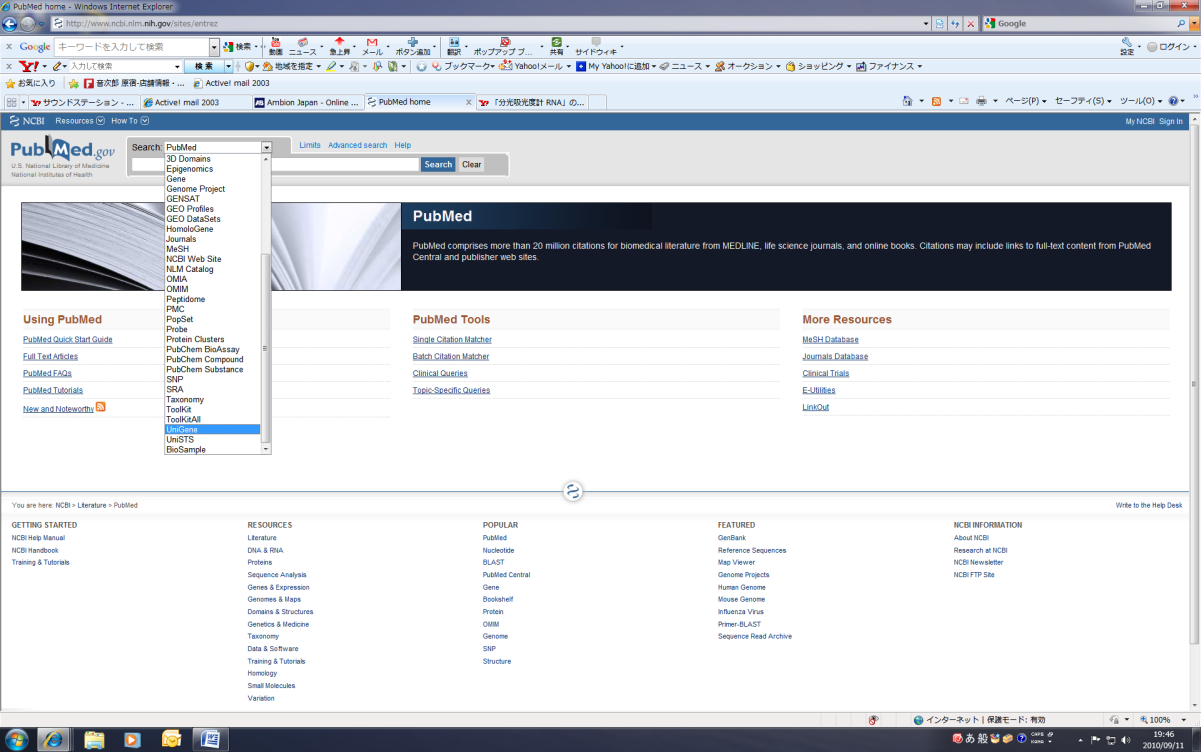 Rattus norvegicus（ラット）のTransforming growth factor, beta 1を選択する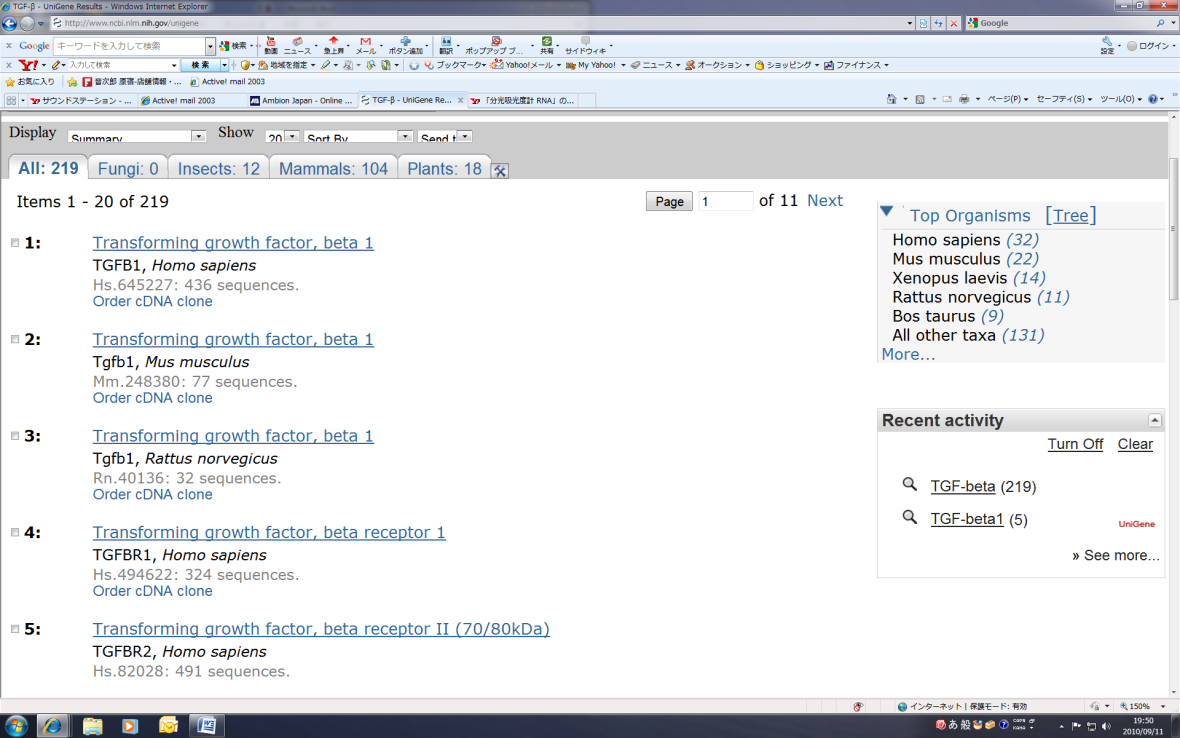 ページ中ほどの「SEQUENCES」欄から「mRNA, complete cds」と表記されているものを選択する。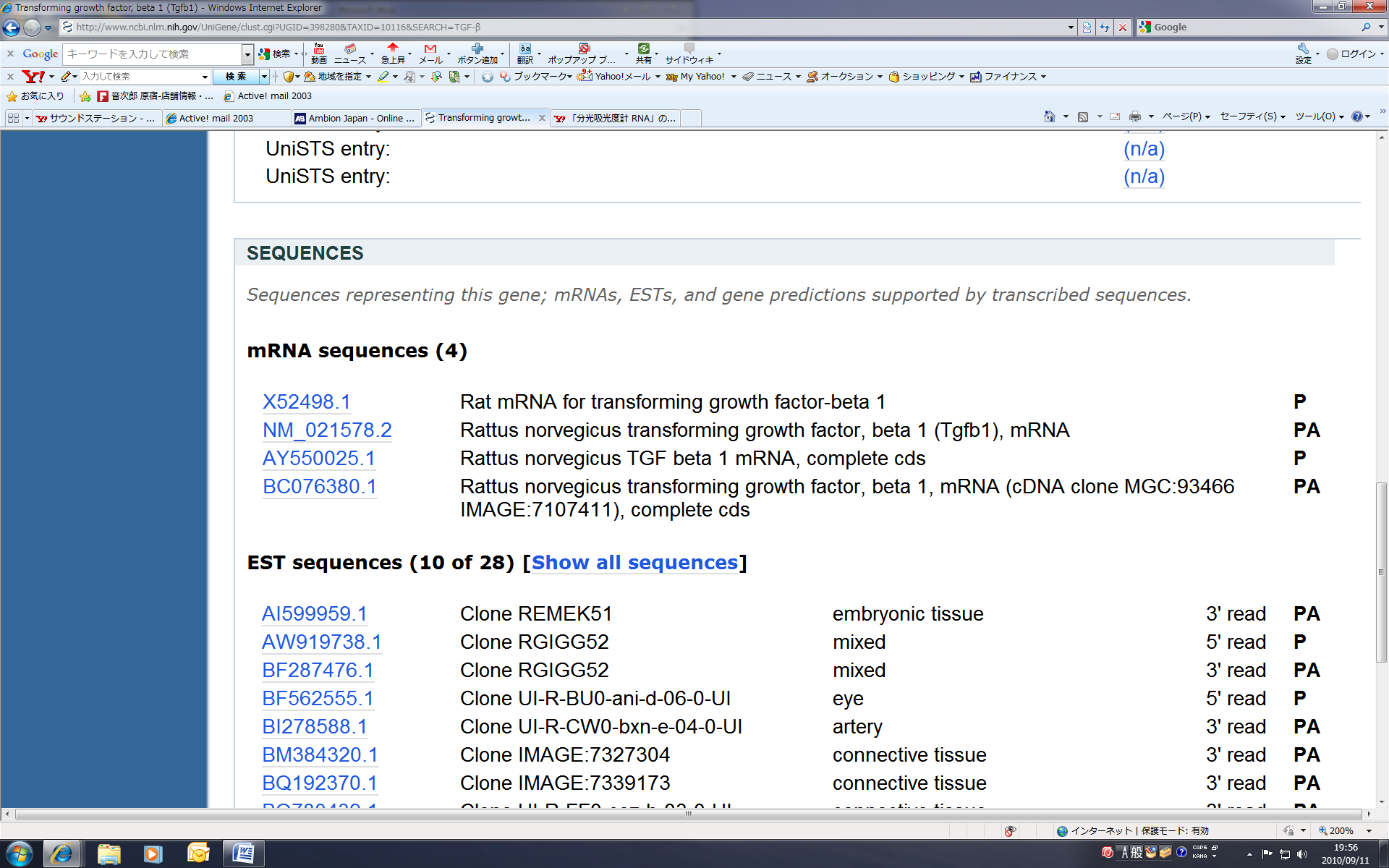 「GenBank entry」の横の数字をクリックする。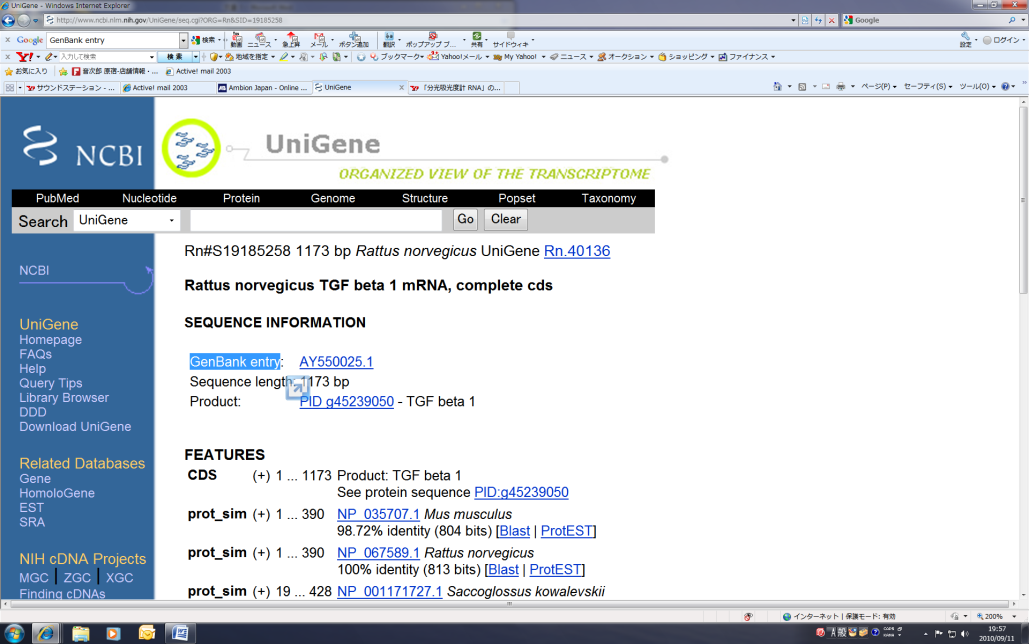 ページ下段の遺伝子配列を見て、コピーする。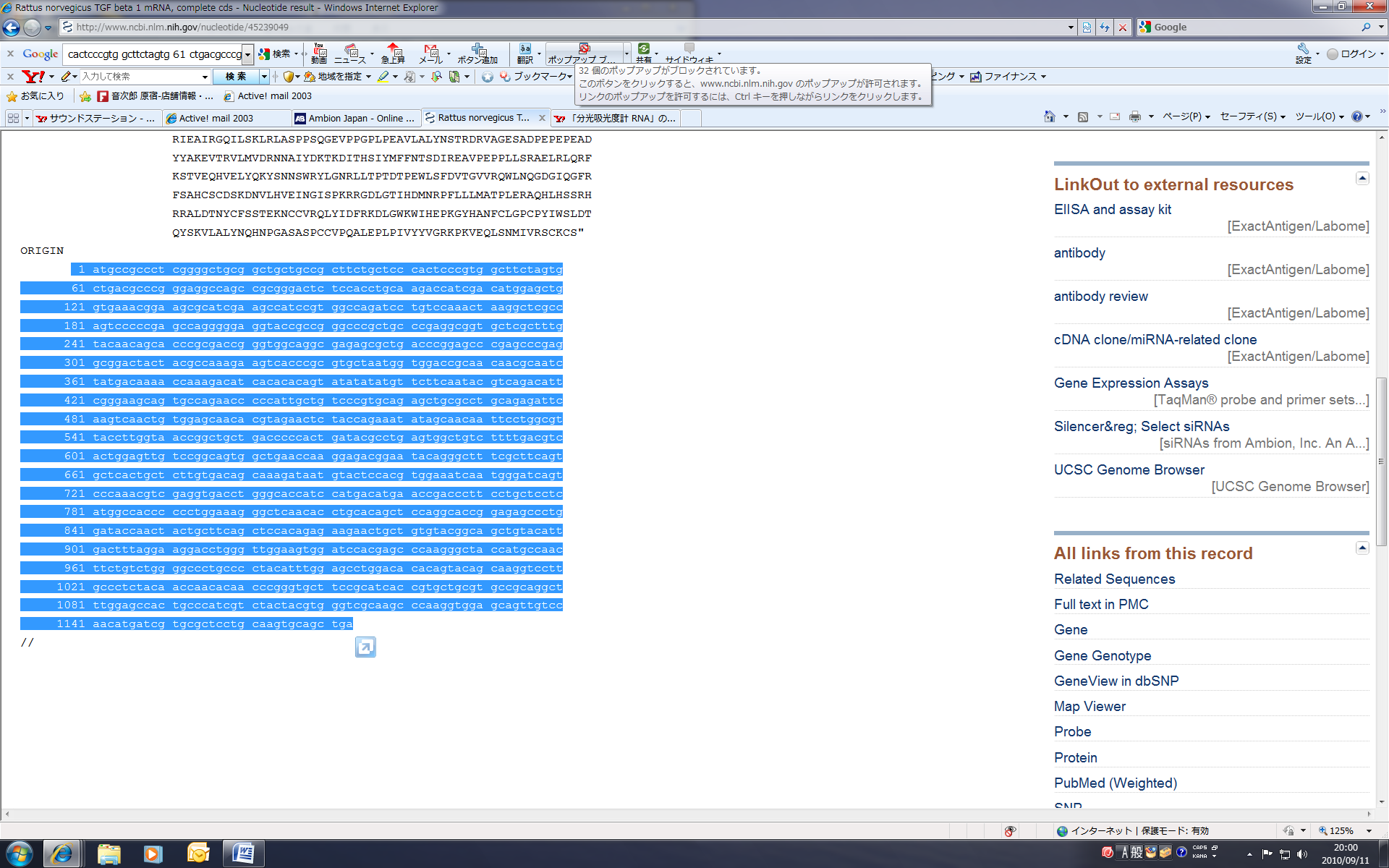 プライマーの設計　入手した遺伝子情報を用いて，プライマーの設計を行う。代表的なアプリケーションとしてPrimer3Plusを用いる。Primer3Plusにアクセスする（http://www.bioinformatics.nl/cgi-bin/primer3plus/primer3plus.cgi）「main」タグの「Paste source sequence below」の欄に先の遺伝子の塩基配列をペーストする。（図の緑枠）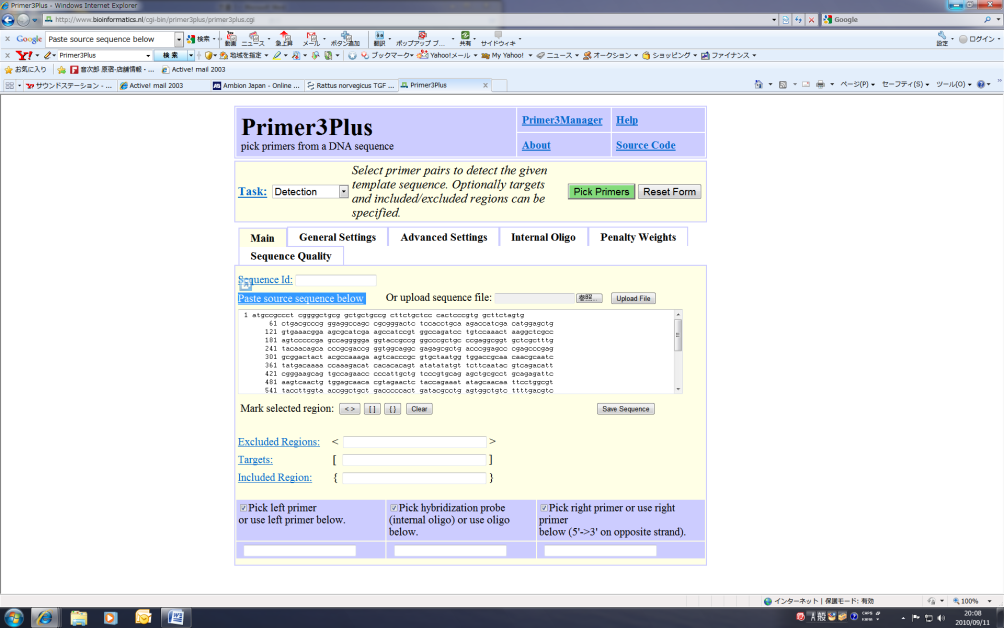 下段の「Pick hybridization probe」にチェックを入れる。以下に示す一般的なRT-PCRに適した条件を反映するように「General Settings」のタグで調整する。塩基サイズ：100-500bpプライマーサイズ：18-24塩基Tm値：変更しないGC含有率：45-55％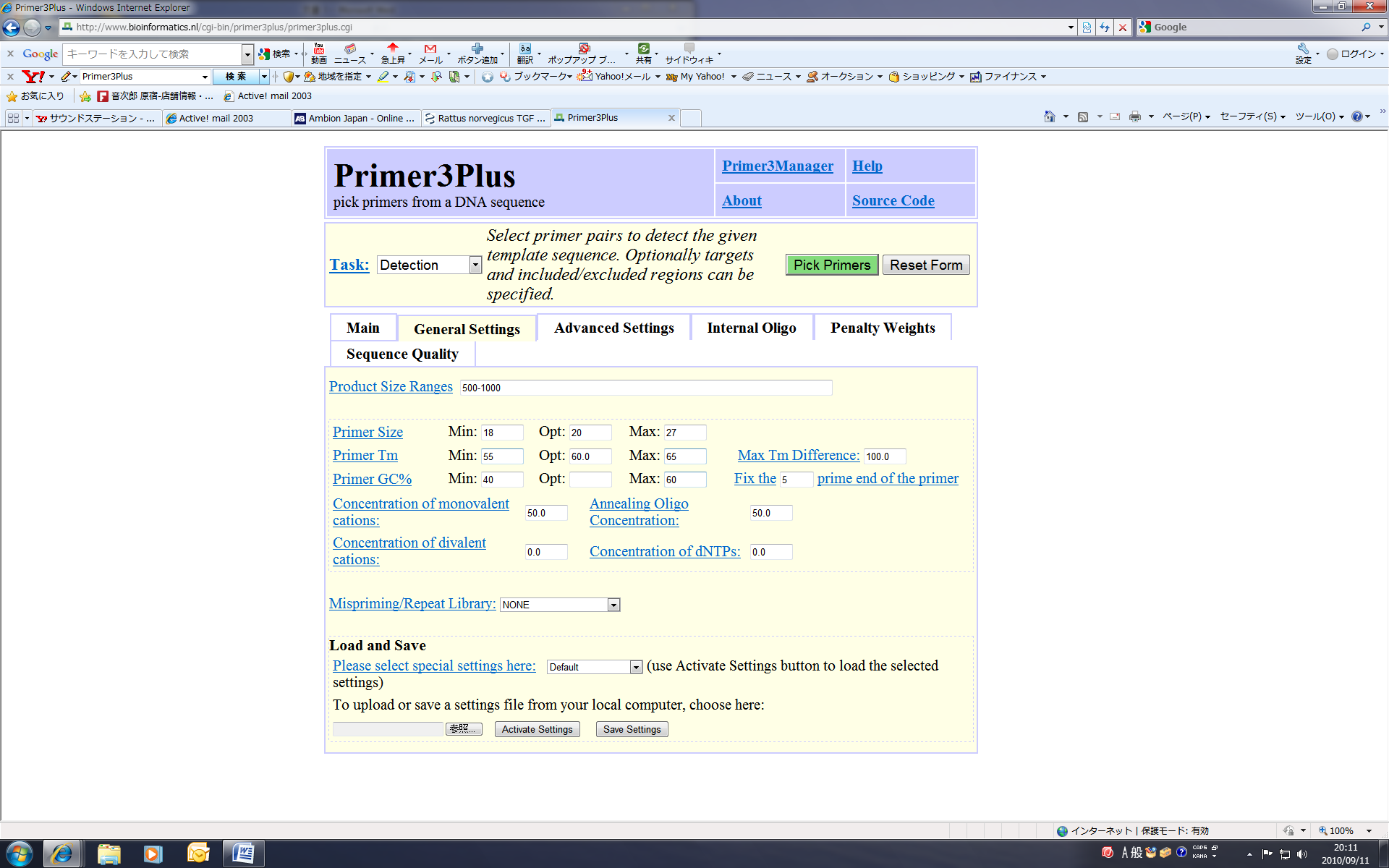 「Pick Primer」をクリックする。プライマーの設計結果が表示される。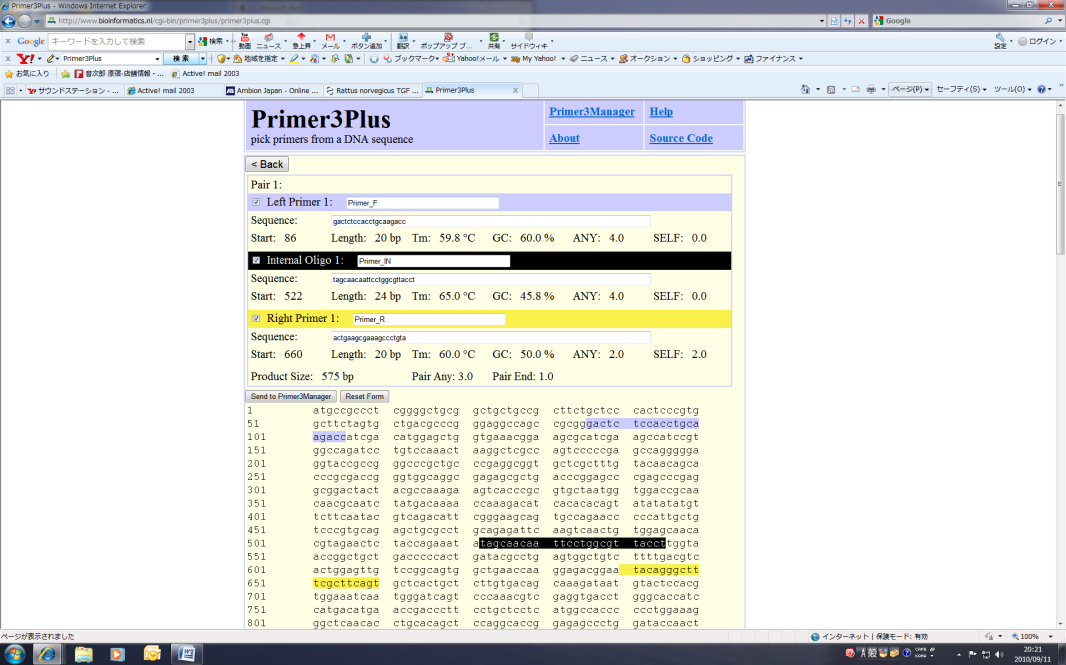 設計されたプライマーをチェックするhttp://www.ncbi.nlm.nih.gov/Genomes/にアクセスする。ページ右側中央に「Rat」があるので、その横の「B」をクリックする。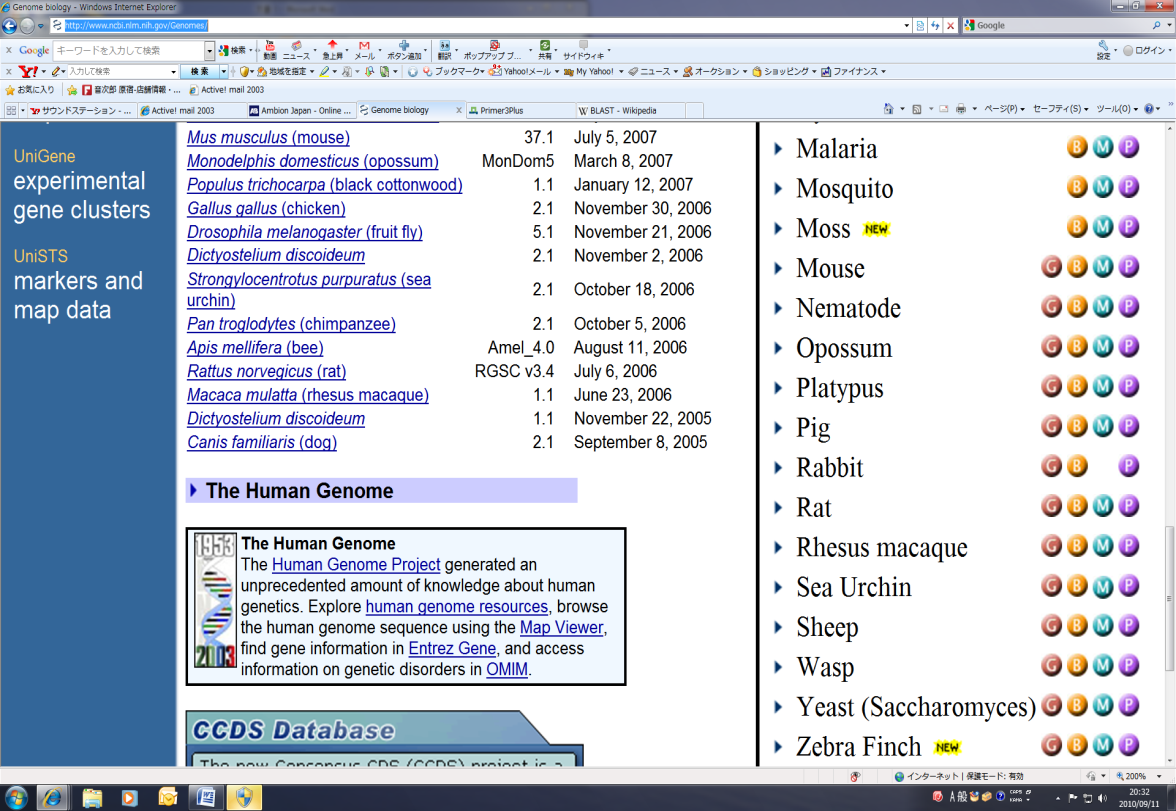 先に設計された塩基配列を空欄に貼り付ける。ページ下段の「Begin Search」をクリックする。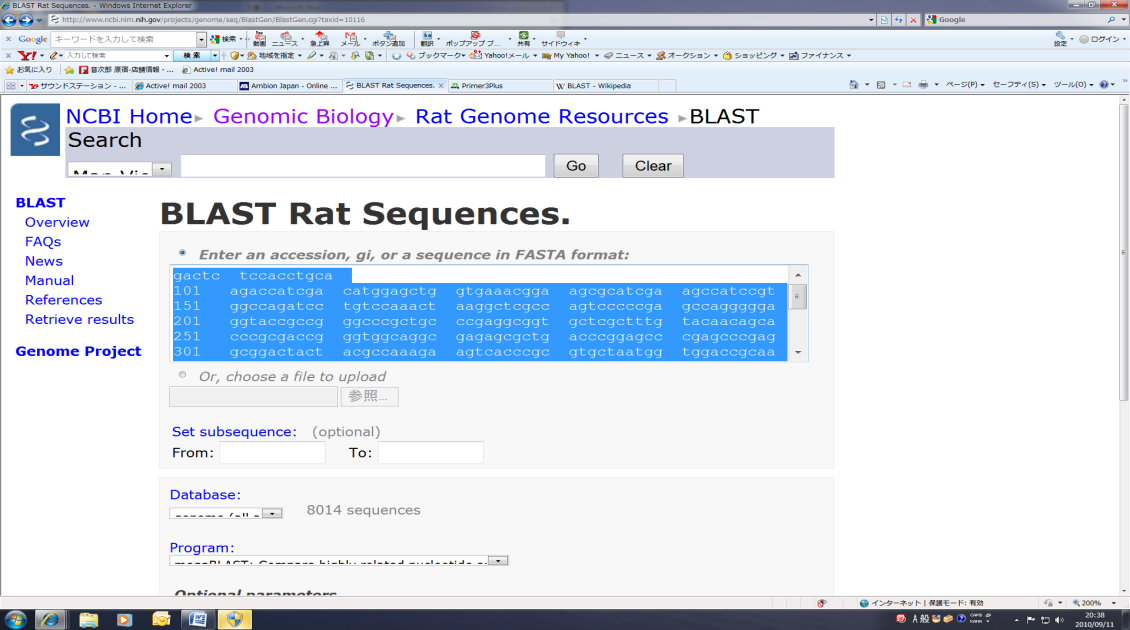 「View report」をクリックする。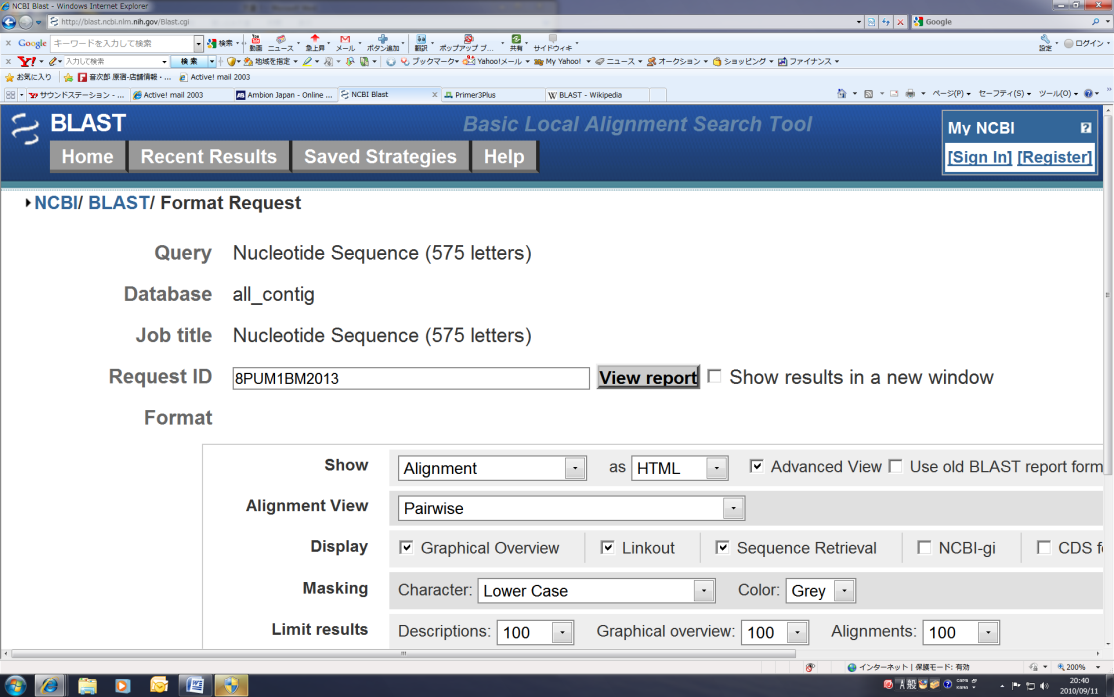 入力した塩基配列に対応する遺伝子情報が出てくる。ここにTGF-β1以外があるとTGF-β1以外の物質をPCR反応で増幅してしまうのでプライマーの設計をやり直す。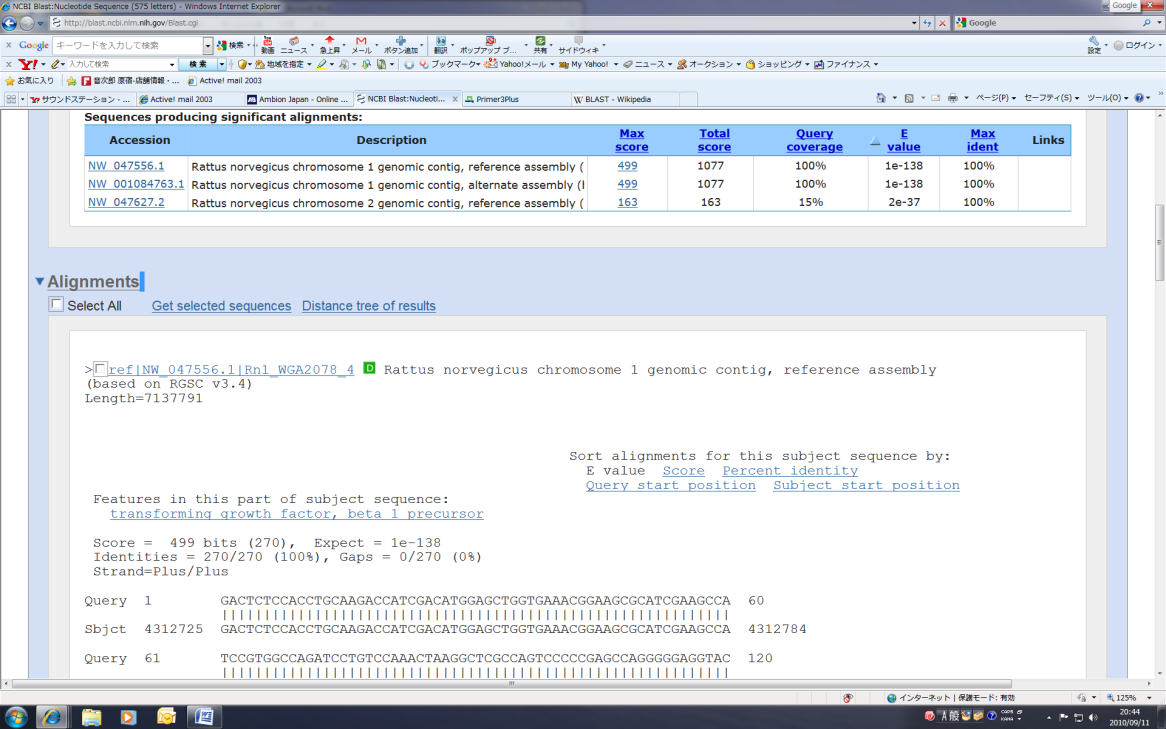 